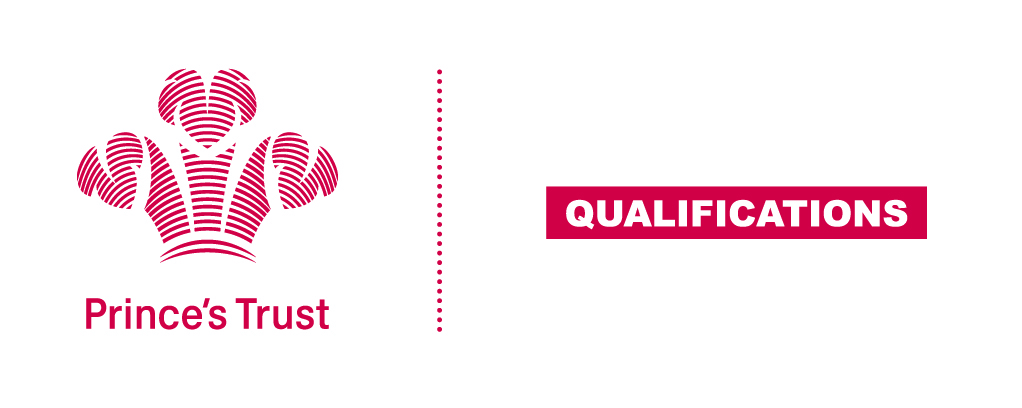 Tracking sheet – Personal Project						The aim of this unit is to enable a learner to select a project which is relevant to their personal interests and then carry out the project as an individual.  Project management skills should be developed by the learner as they plan, carry out and review the project they have selected.   Examples could include projects related to music, gardening, IT etc. Level 1Learner name						Centre nameTo do this you mustPage numberAssessment dateBe able to select a project (activity or piece of research) to be undertaken as an individualBe able to select a project (activity or piece of research) to be undertaken as an individualBe able to select a project (activity or piece of research) to be undertaken as an individual Outline the project and its aims State why the project was chosen Identify the personal learning objectives for the projectBe able to plan the project to meet the aimsBe able to plan the project to meet the aimsBe able to plan the project to meet the aims Produce a task list and timeline for the project Identify the resources needed to complete the projectBe able to carry out the projectBe able to carry out the projectBe able to carry out the project3.1 Complete the tasks identified to carry out the projectBe able to review the projectBe able to review the projectBe able to review the project4.1 Outline whether the project aims and personal learning objectives were met4.2 Give examples of what went well with the project4.3 Give examples of what could have been improved and how4.4 State what skills you have developed by completing the projectAssessor feedbackAssessor feedbackAssessor feedbackDeclaration I confirm that the details above are correct, that the evidence submitted is the learner’s own work and that the learner meets all the requirements for the unit:Declaration I confirm that the details above are correct, that the evidence submitted is the learner’s own work and that the learner meets all the requirements for the unit:Declaration I confirm that the details above are correct, that the evidence submitted is the learner’s own work and that the learner meets all the requirements for the unit:Learner Name                                                    Assessor Name                     Learner Signature                                              Assessor SignatureDate                                                                    Date                                             Learner Name                                                    Assessor Name                     Learner Signature                                              Assessor SignatureDate                                                                    Date                                             Learner Name                                                    Assessor Name                     Learner Signature                                              Assessor SignatureDate                                                                    Date                                             